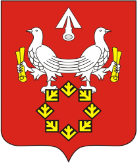                                                                                                                    Утвержден                                                                         постановлением администрации Ахматовского                                                                            сельского поселения Алатырского района                                                                         Чувашской Республики от  02.08.2021    № 56Порядок предоставления рассрочки платежа по договорам купли-продажи земельных участков, находящихся в муниципальной собственности  Ахматовского сельского поселения Алатырского района Чувашской Республики, а также земельных участков государственная собственность на которые не разграничена, собственникам зданий, строений, сооружений либо помещений в них, расположенных на таких земельных участках1. Настоящий Порядок определяет порядок и условия предоставления рассрочки платежа по договорам купли-продажи земельных участков, находящихся в муниципальной собственности Ахматовского сельского поселения Алатырского района Чувашской Республики а также земельных участков государственная собственность на которые не разграничена, собственникам зданий, строений, сооружений либо помещений в них, расположенных на таких земельных участках (далее также соответственно – рассрочка, земельный участок) и распространяется на случаи продажи земельных участков без проведения торгов, предусмотренные статьей 39.20 Земельного кодекса Российской Федерации, в соответствии с подпунктом 6 пункта 2 статьи 39.3 Земельного кодекса Российской Федерации.2. Органом, уполномоченным на принятие решения о предоставлении рассрочки, о досрочном прекращении рассрочки, является администрация Ахматовского сельского поселения Алатырского района Чувашской Республики (далее – уполномоченный орган). 3. Для целей настоящего Порядка используются следующие понятия:заявитель – юридическое или физическое лицо, индивидуальный предприниматель, являющиеся собственниками здания, строения, сооружения либо помещений в них, обратившиеся в уполномоченный орган за предоставлением рассрочки;платеж – оплата стоимости земельного участка, определенной договором купли-продажи земельного участка.4. Рассрочка предоставляется заявителю, обратившемуся в уполномоченный орган с письменным ходатайством о предоставлении рассрочки платежа по договору купли-продажи земельного участка (далее – ходатайство), при условии:отсутствия задолженности по арендной плате за арендуемый земельный участок, оплате неустойки (штрафов, пеней) по договору аренды приобретаемого земельного участка, плате за фактическое пользование приобретаемым земельным участком и оплате процентов за пользование чужими денежными средствами (в случае, если договор аренды земельного участка не заключался) на день подачи ходатайства;отсутствия оспаривания в суде результатов определения кадастровой стоимости приобретаемого земельного участка.Проверку соблюдения условий, указанных в абзацах втором и третьем настоящего  пункта, осуществляет уполномоченный орган в трехдневный срок со дня поступления ходатайства.5. Рассрочка предоставляется на срок, не превышающий трех лет. Внесение платежей при предоставлении рассрочки осуществляется заявителем поэтапно в соответствии с графиком платежей, включенным в решение о предоставлении рассрочки (далее – график платежей).Первый платеж при предоставлении рассрочки должен составлять не менее 30 процентов от стоимости земельного участка, определенной договором купли-продажи земельного участка, и перечисляется в республиканский бюджет Чувашской Республики в течение пяти рабочих дней со дня заключения договора купли-продажи земельного участка.Последующие платежи при предоставлении рассрочки производятся равными долями ежемесячно до 20 числа (включительно) месяца начиная со второго месяца, следующего за месяцем, в котором подано ходатайство.Заявитель вправе оплатить стоимость приобретаемого земельного участка досрочно или внести денежную сумму в счет последующих периодов внесения платежей.6. На сумму платежа, по уплате которой принято решение о предоставлении рассрочки, производится начисление процентов за пользование бюджетными средствами в размере одной трети ставки рефинансирования Центрального банка Российской Федерации, действующей на дату принятия решения о предоставлении рассрочки.Начисление процентов за пользование бюджетными средствами за период действия рассрочки рассчитывается уполномоченным органом исходя из фактического числа дней пользования рассрочкой.7. Право собственности заявителя на земельный участок возникает с момента его государственной регистрации в установленном законодательством порядке.С момента передачи заявителю приобретенного в рассрочку земельного участка и до момента полной оплаты его стоимости земельный участок находится в залоге у Чувашской Республики для обеспечения исполнения заявителем его обязанности по полной оплате стоимости приобретенного земельного участка. В случае нарушения заявителем сроков и порядка внесения платежей в соответствии с графиком платежей обращается взыскание на заложенный земельный участок в судебном порядке.8. В целях получения рассрочки заявитель одновременно с заявлением о предоставлении земельного участка в собственность без проведения торгов (далее – заявление) подает в уполномоченный орган ходатайство.В ходатайстве указываются:фамилия, имя, отчество (последнее – при наличии), место жительства заявителя и реквизиты документа, удостоверяющего его личность, – в случае, если ходатайство подается физическим лицом;наименование, место нахождения, организационно-правовая форма и сведения о государственной регистрации заявителя в Едином государственном реестре юридических лиц – в случае, если ходатайство подается юридическим лицом;фамилия, имя, отчество (последнее – при наличии), место жительства, сведения о государственной регистрации заявителя в Едином государственном реестре индивидуальных предпринимателей – в случае, если ходатайство подается индивидуальным предпринимателем;фамилия, имя, отчество (последнее – при наличии) представителя заявителя и реквизиты документа, подтверждающего его полномочия, – в случае, если ходатайство подается представителем заявителя;почтовый адрес, адрес электронной почты (при наличии), номер телефона для связи с заявителем или представителем заявителя;кадастровый номер и площадь земельного участка, категория земель;адрес (месторасположение) земельного участка;срок рассрочки;сумма первого платежа при предоставлении рассрочки в соответствии с пунктом 5 настоящего Порядка.К ходатайству прилагаются следующие документы:копия документа, удостоверяющего личность заявителя (для физического лица) или представителя заявителя, и документа, подтверждающего полномочия представителя заявителя (в случае, если ходатайство подается представителем заявителя), с предъявлением оригинала;акты сверки взаимных расчетов, подтверждающие отсутствие задолженности, указанной в абзаце втором пункта 4 настоящего Порядка (по состоянию на дату подачи заявления и ходатайства).В случае представления копии документа, верность которого засвидетельствована в установленном законодательством Российской Федерации порядке, предъявление оригинала не требуется.  Обработка персональных данных заявителя осуществляется в соответствии с Федеральным законом «О персональных данных» и другими нормативными правовыми актами Российской Федерации, определяющими случаи и особенности обработки персональных данных. В соответствии с Федеральным законом «О персональных данных» заявитель дает согласие на обработку своих персональных данных.9. В течение пяти рабочих дней со дня поступления ходатайства уполномоченный орган с уведомлением возвращает его заявителю, если ходатайство не соответствует требованиям пункта 8 настоящего Порядка, подано в иной уполномоченный орган или к нему не приложены или приложены не в полном объеме документы, указанные в пункте 8 настоящего Порядка. При этом уполномоченным органом в уведомлении о возврате ходатайства должны быть указаны причины его возврата.Заявитель в течение пяти рабочих дней со дня получения уведомления о возврате ходатайства, но не позднее 25 дней со дня поступления в уполномоченный орган заявления, вправе повторно после устранения выявленных недостатков представить в уполномоченный орган ходатайство и документы, указанные в пункте 8 настоящего Порядка. 10. В срок не более чем 30 дней со дня поступления заявления уполномоченным органом принимается решение о предоставлении рассрочки одновременно с решением о предоставлении земельного участка в собственность без проведения торгов.Решение о предоставлении рассрочки оформляется в виде правового акта уполномоченного органа, заверенная копия которого в срок не более чем 30 дней со дня поступления заявления направляется заявителю одновременно с проектом договора купли-продажи земельного участка, заключаемого в соответствии с типовой формой, утвержденной уполномоченным органом. 11. Решение о предоставлении рассрочки должно содержать:полное наименование, ОГРН заявителя (для юридического лица), фамилию, имя и отчество (последнее – при наличии), ОГРНИП заявителя (для индивидуального предпринимателя) или фамилию, имя и отчество (последнее – при наличии), реквизиты документа, удостоверяющего личность заявителя, место жительства заявителя (для физического лица);кадастровый номер и площадь земельного участка, категорию земель, адрес (месторасположение) земельного участка;срок рассрочки;график платежей.12. Основаниями для отказа в предоставлении рассрочки являются:несоблюдение условий, указанных в пункте 4 настоящего Порядка;принятие решения об отказе в предоставлении земельного участка в собственность без проведения торгов в установленном законодательством порядке;обращение с ходатайством ненадлежащего лица.Уведомление об отказе в предоставлении рассрочки с указанием причин, послуживших основанием для отказа в предоставлении рассрочки, направляется заявителю в срок не более чем 30 дней со дня поступления заявления.13. Рассрочка прекращается досрочно по следующим основаниям:оплата стоимости приобретенного земельного участка и процентов за пользование бюджетными средствами до истечения установленного договором купли-продажи земельного участка срока действия рассрочки;нарушение в течение двух месяцев подряд графика платежей, предусматривающего в том числе оплату процентов за пользование бюджетными средствами.14. Досрочное прекращение рассрочки оформляется решением уполномоченного органа.В решении о досрочном прекращении рассрочки указываются дата и основание прекращения рассрочки.Решение о досрочном прекращении рассрочки принимается в течение 
семи рабочих дней со дня наступления одного из оснований, указанных в пункте 13 настоящего Порядка. Заверенная в установленном порядке копия решения о досрочном прекращении рассрочки в течение пяти рабочих дней со дня его принятия направляется заявителю заказным письмом с уведомлением о вручении.15. В случае досрочного прекращения рассрочки при нарушении в течение двух месяцев подряд графика платежей ранее внесенные денежные средства в соответствии с графиком платежей (без учета денежных средств, внесенных в счет оплаты процентов за пользование бюджетными средствами) являются частичной оплатой по договору купли-продажи земельного участка.Ранее внесенные в соответствии с графиком платежей денежные средства (в том числе денежные средства, внесенные в счет оплаты процентов за пользование бюджетными средствами) заявителю не возвращаются. Неуплаченная сумма платежа за приобретенный земельный участок и проценты за пользование бюджетными средствами перечисляются заявителем в республиканский бюджет Чувашской Республики в течение одного месяца после получения решения о досрочном прекращении рассрочки. Администрация Ахматовского сельского поселенияАлатырского районаЧувашской РеспубликиПОСТАНОВЛЕНИЕ 02.08.2021 № 56Чӑваш Республикин Улатӑр районӗнчиАхматово ял поселенийӗ администрацийӗЙЫШÂНУ 02.08.2021     56 №Об утверждении Порядка предоставления рассрочки платежа по договорам купли-продажи земельных участков, находящихся в муниципальной собственности Ахматовского сельского поселения Алатырского района Чувашской Республики, а также земельных участков государственная собственность на которые не разграничена, собственникам зданий, строений, сооружений либо помещений в них, расположенных на таких земельных участках.                           В соответствии со статьей 19 Федерального закона "О внесении изменений в отдельные законодательные акты Российской Федерации по вопросам предупреждения и ликвидации чрезвычайных ситуаций", постановлением Правительства Российской Федерации от 3 апреля 2020 г. N 439 "Об установлении требований к условиям и срокам отсрочки уплаты арендной платы по договорам аренды недвижимого имущества", распоряжением Правительства Российской Федерации от 19 марта 2020 г. N 670-р, Указом Главы Чувашской Республики от 10 апреля 2020 г. N 102 "О поддержке субъектов малого и среднего предпринимательства в Чувашской Республике, деятельность которых наиболее подвержена негативным последствиям, связанным с осуществлением мер по противодействию распространению новой коронавирусной инфекции (COVID-19)", Постановлением Кабинета Министров ЧР от 20.04.2020 N 181 "О предоставлении отсрочки уплаты (освобождения от уплаты) арендной платы по договорам аренды недвижимого имущества, находящегося в государственной собственности Чувашской Республики, а также по договорам аренды земельных участков, находящихся в государственной собственности Чувашской Республики, которые заключены до введения в 2020 году режима повышенной готовности на территории Чувашской Республики" (далее - Постановление Кабинета Министров ЧР от 20.04.2020 N 181),  Постановлением Кабинета Министров ЧР от 23.07.2020 № 413 «Об утверждении Порядка предоставления рассрочки платежа по договорам купли-продажи земельных участков, находящихся в государственной собственности Чувашской Республики, собственникам зданий, строений, сооружений либо помещений в них, расположенных на таких земельных участках» администрация Ахматовского сельского пселения Алатырского района Чувашской Республики  п о с т а н о в л я е т :1.	Утвердить прилагаемый Порядок предоставления рассрочки платежа по договорам купли-продажи земельных участков, находящихся в муниципальной собственности Ахматовского сельского поселения Алатырского района Чувашской Республики, а также земельных участков государственная собственность на которые не разграничена, собственникам зданий, строений, сооружений либо помещений в них, расположенных на таких земельных участках.         2. Настоящее постановление вступает в силу после  его официального опубликования в периодическом печатном издании «Вестник Алатырского района».    3. Контроль за выполнением настоящего постановления возложить на главу Ахматовского сельского поселения.Глава Ахматовского сельского поселения                                                                        С.В.Сегов